Université larbi ben m'hidi oum el bouaghi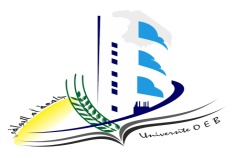 Faculté des sciences et des sciences appliquéesDépartement de Genie CivilContrôle: 1er master génie civil  Module : Ethique, déontologie                                                                   la durée: 1h: 30mNom…………………………… …………………………….Prénom …………………………… Question 1Choisissez la bonne réponse et écrire clairement dans la colonne (A ou B ou C ou D)1- Comment appelle-t-on la philosophie qui étudie les principes de la morale médicale ? 2P        A) La bioéthique ………………………………………………………………………        B) La déontologie …………………………………………………………………….        C) L'éthique................................................................................................................2- Les différents types de responsabilité sont   2P               A) la responsabilité morale ……………………………………………………….               B) la responsabilité malveillante …………………………………………………               C) la responsabilité involontaire …………………………………………………                 D) la responsabilité juridique……………………………………………………………………………3- Le Code de déontologie s’applique 2P           A) aux Etudiant (e)s ……………………………………………………………………………………………..           B) aux enseignants (e)s ……………………………………………………………            C) aux salariés ……………………………………………………………………..Question 2 : Mettez : E pour Ethique ou M pour moral ou D pour Déontologie  4PGarder le secret sur les informations personnelles ou relatives à l’entreprise…………..  ELimiter les services rendus au domaine relevant de leur………………………………… MPlanifier les cours de façon constructive et significative………………………………… DRépondre aux questions des étudiants et assurer la clarification du contenu……………  DQuestion 3 : quel sont les droits patrimonial des droit d’auteur ? 5Pl’auteur de l’oeuvre jouit des droits exclusifs , d’exploiter son oeuvre ou d’autoriserson exploitation par autrui, en accomplissant l’un quelconque des actes suivantsreproduire l’oeuvre par tout procédéscommuniquer l’oeuvre au public par tous procédésToute forme d’exploitation de l’oeuvre en général,La traduction, l’adaptation, l’arrangement et autres transformations de l’oeuvreQuestion 4.   Définir les différents types de plagiat 5P? Le plagiat accidentelLe plagiat intentionnelL'auto plagiatLe cyber plagiatDr SAADI RiadhBon Courage 